ДНІПРОПЕТРОВСЬКА АКАДЕМІЯ МУЗИКИ ІМ. М.ГЛІНКИЗАТВЕРДЖЕНО:Рішенням Вченої радиДніпропетровської академії музики ім. М.Глінки« 18 »  листопада  2019 р. протокол №  4  Голова Вченої ради академії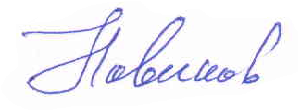 ____________________ Ю.М. НОВІКОВВведено в дію наказом ректора«18» листопада 2019 р. № 124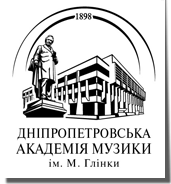 ПОЛОЖЕННЯпро порядок проведення конкурсного відборупри заміщенні вакантних посаднауково-педагогічних працівників таукладання з ними трудових договорів (контрактів)в Дніпропетровській академії музики ім. М.ГлінкиДніпро. 2019 рікІ. ЗАГАЛЬНІ ПОЛОЖЕННЯ1.1. Порядок проведення конкурсного відбору при заміщенні вакантних посад науково-педагогічних працівників та укладання з ними трудових договорів (контрактів) у Дніпропетровській академії музики ім. М.Глінки (далі – Порядок) розроблений на підставі Закону України «Про вищу освіту» від 01 липня 2014 року № 1556-VII, Закону України «Про освіту» від 05 вересня 2017 року № 2145-VIIІ, наказу Міністерства освіти і науки України від 05 жовтня 2015 року № 1005 «Про затвердження Рекомендацій щодо проведення конкурсного відбору при заміщенні вакантних посад науково-педагогічних працівників та укладання з ними трудових договорів (контрактів)», наказу Міністерства освіти і науки України від 26 листопада 2015 року № 1230 «Про внесення змін до наказу Міністерства освіти і науки України від 05 жовтня 2015 року № 1005, Ліцензійних умов провадження освітньої діяльності закладів освіти, затверджених постановою Кабінету Міністрів України № 1187 від 30 грудня 2015 року, Кодексу законів про працю України, Статуту Дніпропетровської академії музики ім. М.Глінки, Положення про Вчену раду Дніпропетровської академії музики ім. М.Глінки, посадових інструкцій науково-педагогічних працівників Дніпропетровської академії музики ім. М.Глінки (далі – Академія), затверджених ректором, та інших нормативних актів Міністерства освіти і науки України.1.2. Порядок запроваджується на виконання ст. 55 Закону України «Про вищу освіту» та регламентує порядок конкурсних засад заміщення посад науково-педагогічних працівників, процедуру проведення конкурсного відбору та обрання за конкурсом при заміщенні вакантних посад науково-педагогічних працівників Академії та порядок укладання трудових договорів (контрактів) з науково-педагогічними працівниками Академії.1.3. Порядок проведення конкурсного відбору при заміщенні вакантних посад науково-педагогічних працівників та укладання з ними трудових договорів (контрактів) визначає порядок обрання за конкурсом осіб на вакантні посади директора музичного коледжу академії (далі – МКА), декана факультету, завідувача кафедри, професора, доцента, старшого викладача, викладача, завідувача відділу аспірантури.1.4. Дія цього Положення не поширюється на порядок конкурсного відбору при заміщенні посади ректора Академії, який здійснюється відповідно до ст. 42 Закону України «Про вищу освіту», постанови Кабінету Міністрів України від 05 грудня 2014 року № 726 «Деякі питання реалізації ст. 42 Закону України «Про вищу освіту» та Статуту Академії.1.5. Дія цього Положення не поширюється на порядок призначення на посади проректорів та вченого секретаря Академії, який визначається Статутом Академії. ІІ. КОНКУРСНІ ЗАСАДИ ЗАМІЩЕННЯ ПОСАДНАУКОВО-ПЕДАГОГІЧНИХ ПРАЦІВНИКІВ2.1. Відповідно до Закону України «Про освіту» прийняття на роботу науково-педагогічних працівників здійснюється на основі конкурсного відбору.2.2. Конкурсний відбір проводиться на засадах: відкритості, гласності, законності, доброчесності, рівності прав, колегіальності, незалежності, об’єктивності та обґрунтованості прийняття рішень, неупередженого ставлення до кандидатів на зайняття вакантних посад науково-педагогічних працівників.2.3. Конкурс на заміщення посади науково-педагогічного працівника в порядку конкурсного відбору оголошується ректором, про що видається наказ.2.4. Про зміни умов конкурсу або його скасування видається наказ ректора академії, про що оголошується в тому ж порядку, в якому було оголошено конкурс.2.5. Оголошення про проведення конкурсу, терміни та умови його проведення публікуються на офіційному веб-сайті Академії, а у разі конкурсного відбору або обрання за конкурсом на посаду декана факультету, директора МКА, завідувачів кафедр, начальника відділу аспірантури у друкованих засобах масової інформації. Дата публікації оголошення про конкурс на вакантні посади науково-педагогічних працівників вважається першим днем оголошеного конкурсу.Оголошення має містити:повну назву Академії;найменування посад, на які оголошується конкурс;вимоги до претендентів (науковий ступінь, вчене звання); строки подання заяв та документів, їх стислий перелік;адресу подання документів та номер телефону відділу кадрів Академії.2.6. Строк подання заяв та документів для участі в конкурсі становить, як правило, не більше ніж один місяць від дня опублікування оголошення про конкурс на офіційному веб-сайті Академії та в друкованих засобах масової інформації.2.7. Конкурс на заміщення посад науково-педагогічних працівників проводиться на вакантні посади.Посада вважається вакантною:після звільнення науково-педагогічного працівника на підставах, передбачених законодавством про працю, а також при введенні нової посади до штатного розпису Академії;у разі закінчення строку трудового договору (контракту) особи, яка обіймає відповідну посаду.У цьому випадку конкурс, як правило, оголошується не пізніше ніж за три місяці до закінчення терміну дії строкового трудового договору (контракту) з науково-педагогічним працівником (не пізніше ніж через два місяці після набуття нею статусу вакантної).2.8. На посади, які вивільняються внаслідок закінчення строку дії трудового договору, наказом ректора призначаються науково-педагогічні працівники, які виконують обов’язки до заміщення вакантної посади за конкурсом. Конкурс проводиться, як правило, до закінчення поточного навчального року або на початку нового навчального року.2.9. В окремих випадках, у разі неможливості забезпечення освітнього процесу штатними працівниками, вакантні посади науково-педагогічних працівників можуть заміщуватися за строковим трудовим договором працівниками за сумісництвом без проведення конкурсу.2.10. Посади науково-педагогічних працівників, які вивільнені тимчасово через відпустку у зв’язку із вагітністю і пологами, відпустку по догляду за дитиною до досягнення нею трирічного (шестирічного) віку, творчу відпустку, вакантними не вважаються і заміщуються поза конкурсом, у порядку, визначеному чинним законодавством України.2.11. Посади науково-педагогічних працівників, які підвищують кваліфікацію або проходять стажування з відривом від виробництва, згідно з ч. 6 ст. 60 Закону України «Про вищу освіту» на цей період можуть заміщуватися іншими особами без проведення конкурсу.2.12. За працівниками, призваними на військову службу згідно з чинним законодавством України, зберігається місце роботи і посада. Такі посади вакантними не вважаються і заміщуються без проведення конкурсу у порядку, визначеному чинним законодавством України.2.13. Реорганізація структурних підрозділів Академії (злиття або поділ) без скорочення штатної чисельності не є підставою для проведення дострокового конкурсу на заміщення вакантних посад науково-педагогічних працівників, окрім керівника підрозділу.2.14. При поділі кафедри завідувач призначається на посаду завідувача однієї із новостворених кафедр наказом ректора. Посада завідувача іншої кафедри заміщується за конкурсом.2.15. У разі утворення нової кафедри ректор Академії призначає виконувача обов’язків завідувача кафедри на строк до проведення виборів завідувача кафедри, але не більше ніж на три місяці.2.16. Як виняток, для забезпечення освітнього процесу ректор Академії має право призначати осіб на посади науково-педагогічних працівників за строковим трудовим договором до обрання за конкурсом.ІІІ. ПРИЙОМ ДОКУМЕНТІВ НА УЧАСТЬ У КОНКУРСІЗаяви про участь у конкурсі мають право подавати особи, які мають повну вищу освіту і за своїми професійно-кваліфікаційними якостями відповідають вимогам, установленим до науково-педагогічних працівників законами України «Про освіту», «Про вищу освіту», а також умовам оголошеного конкурсу.3.1. Претендент на посаду науково-педагогічного працівника подає до конкурсної комісії через відділ кадрів Академії такі документи:заяву про участь у конкурсі;особовий листок з обліку кадрів (для претендентів, які не працюють в Академії);копії дипломів про вищу освіту та науковий ступінь, атестатів доцента, старшого наукового співробітника, професора (для претендентів, які не працюють в Академії);список наукових та навчально-методичних праць;документи, які підтверджують підвищення кваліфікації за профілем кафедри протягом останніх п’яти років;автобіографію (для претендентів, які не працюють в Академії);оригінали всіх поданих документів для здійснення перевірки автентичності копій (для претендентів, які не працюють в Академії);інформаційну довідку;згода на обробку персональних даних.Претендентом можуть бути надані й інші документи, що засвідчують його професійні якості.3.2. Документи щодо участі в конкурсі подаються особисто претендентом або надсилаються поштою. Заяви від претендентів на посади науково-педагогічних працівників приймає відділ кадрів Академії.3.3. У разі відсутності одного із зазначених у п. 3.1. документів відділ кадрів Академії відмовляє претенденту у прийомі документів на участь у конкурсі. Після закінчення встановлених умовами конкурсу строків подачі документів матеріали на участь у конкурсі не приймаються.3.4. Якщо закінчення терміну дії оголошення припадає на неробочий день, останнім днем подання документів вважається перший після нього робочий день.3.5. Претенденти на заміщення посад науково-педагогічних працівників мають можливість ознайомитися з порядком проведення конкурсного відбору на офіційному веб-сайті Академії та у друкованих засобах масової інформації.IV. ПОРЯДОК ФОРМУВАННЯ ТА ЗАВДАННЯКОНКУРСНОЇ КОМІСІЇ4.1. Для організації конкурсу на заміщення вакантних посад науково-педагогічних працівників Академією утворюється Конкурсна комісія. Персональний склад Конкурсної комісії затверджується ректором, про що видається відповідний наказ.4.2. Конкурсна комісія формується у складі голови, секретаря та членів комісії. До складу Конкурсної комісії входять ректор, проректори, декан факультету, директор МКА, вчений секретар, голова первинної профспілкової організації співробітників академії.4.3. Головними завданнями Конкурсної комісії є:перевірка відповідності поданих претендентами документів вимогам, установленим до науково-педагогічних працівників законами України «Про освіту», «Про вищу освіту», Статутом Академії, цим Порядком;надання Вченій раді академії рекомендацій щодо можливості обіймання претендентами вакантних посад науково-педагогічних працівників із зазначенням граничного терміну.Також розглядається дотримання претендентом засад академічної доброчесності відповідно до Положення про академічну доброчесність.\4.4. Рекомендований термін обіймання претендентами вакантних посад визначається Конкурсною комісією відповідно до кваліфікації претендента та результатів його діяльності, стратегії розвитку Академії та МКА та відповідно до вимог чинного законодавства України.4.5. Рішення Конкурсної комісії щодо претендентів на вакантні посади приймається відкритим голосуванням простою більшістю голосів присутніх та оформлюється протоколом. Рішення комісії є правомочним, якщо у засіданні брало участь не менш як дві третини від її складу. Якщо голоси розподілилися порівну, ухвалюється те рішення, за яке проголосував голова Конкурсної комісії.4.6. Після закінчення строку подання документів претендентами, але не пізніше ніж за п’ять днів до проведення засідань кафедр, Конкурсна комісія розглядає матеріали, які надійшли від претендентів, та готує рекомендації щодо їх відповідності вимогам цього Порядку.4.7. Якщо особа, яка подала заяву на участь у конкурсі, не відповідає вимогам, установленим законами України «Про освіту», «Про вищу освіту», цьому Порядку та умовам конкурсу, вона не допускається до участі в ньому, про що письмово повідомляється відділом кадрів Академії (на підставі рішення Конкурсної комісії). Повідомлення надсилається не пізніше ніж за три робочі дні з моменту встановлення невідповідності такої особи вимогам оголошеного конкурсу.4.8. Не допускається немотивована відмова в допуску до участі в конкурсі. Рішення про відмову в допуску до участі в конкурсі може бути оскаржене у встановленому чинним законодавством порядку.V. КВАЛІФІКАЦІЙНІ ВИМОГИ ДО ПРЕТЕНДЕНТІВ5.1. Відповідно до частини дев’ятої ст. 55 Закону України «Про вищу освіту» посади науково-педагогічних працівників можуть займати особи, які мають науковий ступінь або вчене звання, а також особи, які мають освітній ступінь магістра. При цьому вища освіта за освітньо-кваліфікаційним рівнем спеціаліста (повна вища освіта) прирівнюється до вищої освіти ступеня магістра відповідно до підп. 2 п. 2 Прикінцевих та перехідних положень Закону України «Про вищу освіту».5.2. До участі в конкурсі на заміщення вакантної посади допускаються (із урахуванням вимог Постанови Кабінету Міністрів України від 30 грудня 2015 року № 1187 «Про затвердження Ліцензійних умов провадження освітньої діяльності закладів освіти») претенденти, які відповідають основним кваліфікаційним вимогам:5.2.1. На посаду декана факультету, директора МКА допускаються особи, які мають науковий ступінь або вчене (почесне) звання, відповідно до профілю факультету (МКА), стаж науково-педагогічної роботи не менше ніж п’ять років.5.2.2. На посаду завідувача кафедри допускаються особи, які мають науковий ступінь або вчене (почесне) звання відповідно до профілю кафедри, стаж науково-педагогічної роботи не менше п’яти років, є авторами навчально-методичних праць, наукових праць, опублікованих у фахових наукових виданнях України та періодичних наукових виданнях інших держав.5.2.3. На посаду завідувача відділу аспірантури допускаються особи, які мають науковий ступінь або вчене (почесне) звання та стаж науково-педагогічної (наукової) роботи.5.2.4. На посаду професора допускаютьсяособи, які мають:науковий ступінь;вчене або почесне звання за профілем кафедри;стаж науково-педагогічної роботи не менш як 10 років та викладають навчальні дисципліни на високому науково-методичному рівні.навчально-методичні праці, наукові праці, опубліковані у фахових наукових виданнях України та періодичних наукових виданнях інших держав.5.2.5. На посаду доцента допускаються особи, які мають:науковий ступінь або вчене (почесне) звання відповідно до профілю кафедри;стаж науково-педагогічної роботи не менше ніж п’ять років та викладають навчальні дисципліни на високому науково-методичному рівні;навчально-методичні праці, які використовуються у навчальному процесі; та наукові праці, опубліковані у фахових наукових виданнях України чи періодичних наукових виданнях інших держав.5.2.6. На посаду старшого викладача допускаються:особи, які мають:стаж науково-педагогічної роботи не менше ніж два роки та викладають навчальні дисципліни на належному науково-методичному рівні.особи, які мають:кваліфікацію магістра за профілем кафедри;стаж науково-педагогічної роботи не менше ніж п’ять років та викладають навчальні дисципліни на належному науково-методичному рівні.навчально-методичні праці, наукові праці, опубліковані у фахових наукових виданнях України та періодичних наукових виданнях інших держав.5.2.7. На посаду викладача допускаються особи, які мають освітній ступінь магістра за профілем кафедри, наукові праці, без вимог до стажу роботи.5.3. Науково-педагогічні працівники, які подають документи на конкурс на посади декану факультету, директора МКА, завідувачів кафедр, мають дотримуватися норми Закону України «Про вищу освіту», за якою одна і та сама особа не може обіймати одну і ту саму посаду більше ніж два строки поспіль.Науково-педагогічні працівники, які з 06 вересня 2014 року обрані на посаду керівника МКА, факультету, кафедри відповідно до підп. 10 п.2 Прикінцевих та перехідних положень Закону України «Про вищу освіту» та вимоги ст. 43 Закону України «Про вищу освіту», можуть перебувати на посаді не більше двох строків, а науково-педагогічні працівники, обрані на відповідні посади до 06 вересня 2014 року, можуть, продовжувати виконання своїх повноважень згідно з укладеними з ними трудовими договорами (контрактами) та мають право, згідно з вказаним вище законом, обиратися на відповідні посади на ще один строк.VI. ПОПЕРЕДНЄ ОБГОВОРЕННЯ ТА РОЗГЛЯД КАНДИДАТУР ПРЕТЕНДЕНТІВ У ТРУДОВИХ КОЛЕКТИВАХ6.1. Після розгляду Конкурсною комісією справ претендентів, що подали свої документи, відбувається попереднє обговорення кандидатур претендентів на заміщення вакантних посад на засіданнях кафедр. Таке обговорення відбувається у присутності претендента, (у разі відсутності претендента кандидатура обговорюється лише за його письмової згоди).Для оцінки рівня професійної кваліфікації претендента кафедра може запропонувати йому попередньо прочитати пробні лекції (відкриті уроки), провести практичні заняття в присутності науково-педагогічних працівників кафедри.6.1.1. Про засідання кафедри колектив кафедри та претендент/ти повідомляються не пізніше ніж за три календарних дні шляхом публікації відповідного повідомлення на веб-сайті Академії.6.1.2. Висновки кафедри щодо кандидатури претендента/тів затверджуються таємним голосуванням. У разі наявності окремої думки учасників засідання, вона викладається в письмовому вигляді і додається до висновків кафедри.6.1.3. У висновку кафедри обов’язково має бути відображена характеристика роботи працівника за період чинного трудового договору (контракту): проходження підвищення кваліфікації чи стажування, кількість наукових публікацій, інші результати наукової діяльності, конкретизування методичної, організаційної, профорієнтаційної та виховної роботи, дата проведення відкритого заняття та результати його обговорення.6.1.4. Участь у голосуванні на засіданні кафедрі беруть лише штатні науково-педагогічні працівники. Рішення вважається правомочним за умови присутності на засіданні не менш як двох третин від загальної кількості штатних науково-педагогічних працівників кафедри.6.1.5. За результатами засідання кафедри оформляється протокол засідання кафедри, висновок кафедри, а також оформлені відповідним чином результати голосування. Висновок кафедри, протокол лічильної комісії передаються разом з усіма іншими документами секретареві вченої ради Академії для подальшого розгляду на вченій раді Академії.6.2. Претенденти на вакантну посаду завідувача кафедри обговорюються на засіданні кафедри в їх присутності.Предметом обговорення є звіт про роботу претендентів за попередній період (незалежно від посади, якщо вони працювали в цьому навчальному закладі) та запропоновані ними програми розвитку кафедри.Засідання кафедри, на якому обговорюються кандидатури претендентів на посаду завідувача кафедри, проводить ректор або за дорученням ректора проректор згідно з розподілом функціональних обов’язків або декан факультету.Претенденти мають бути ознайомлені з висновками кафедри до засідання вченої ради Академії. Негативний висновок кафедри не є підставою для відмови претенденту в розгляді його кандидатури вченою радою Академії.Висновки кафедри про професійні та особисті якості претендента затверджуються таємним голосуванням та передаються на розгляд вченої ради Академії. За наявності окремої думки учасників засідання  вона викладається у письмовому вигляді і додається до висновків та рекомендацій відповідно.6.3. Кандидатури претендентів на заміщення вакантної посади декана факультету, директора МКА, попередньо обговорюються на засіданні Конференції трудового колективу факультету (МКА) в їх присутності. Предметом обговорення є звіт про роботу претендентів за попередній період (незалежно від посади, якщо вони працювали в цьому навчальному закладі) та запропоновані ними програми розвитку факультету (МКА).Претенденти мають бути ознайомлені з висновками Конференції трудового колективу факультету (МКА) до засідання вченої ради Академії. Негативний висновок Конференції трудового колективу факультету (МКА) не може бути підставою для відмови претенденту в розгляді його кандидатури вченою радою Академії.Висновки Конференції трудового колективу факультету (МКА) про професійні та особисті якості претендентів затверджуються таємним голосуванням та передаються на розгляд вченої ради Академії, разом з окремими висновками учасників засідання (за їх наявності), викладеними в письмовій формі.6.4. Попереднє обговорення кандидатур на заміщення вакантної посади завідувача відділу аспірантури відбувається на засіданні Вченої ради Академії в їх присутності (у разі відсутності претендента кандидатура обговорюється лише за його письмової згоди).Предметом обговорення може бути звіт про роботу претендентів за попередній період (незалежно від посади) або показники діяльності та запропоновані ними програми розвитку підрозділу.Висновки Науково-творчої ради Академії про професійні та особисті якості претендентів затверджуються таємним голосуванням та передаються на розгляд Вченої ради Академії разом з окремими думками учасників засідання (у разі наявності), викладеними в письмовій формі.VІІ. РОЗГЛЯД КАНДИДАТУР ПРЕТЕНДЕНТІВ ВЧЕНОЮ РАДОЮ7.1. Вчена рада Академії обирає за конкурсом таємним голосуванням на посади декана факультету, директора МКА, доцентів, старших викладачів, викладачів та на вакантні посади завідувачів кафедр, професорів, завідувача відділу аспірантури.7.2. Вчена рада Академії обирає за конкурсом таємним голосуванням 7.3. На засіданні Вченої ради Академії під час розгляду кандидатур на посаду завідувача кафедри окремо оголошуються пропозиції кафедри.7.4. Прізвища всіх претендентів на зайняття відповідної посади науково-педагогічного працівника вносять до одного бюлетеня для таємного голосування. Кожен член Вченої ради Академії має право голосувати лише за одну кандидатуру претендента. У разі інших варіантів голосування бюлетені вважаються недійсними. Рішення Вченої ради Академії під час проведення конкурсу вважається дійсним, якщо в голосуванні взяли участь не менш як дві третини членів Вченої ради Академії.7.5. Обраним уважають претендента, який набрав більше ніж 50 % голосів членів Вченої ради Академії, що брали участь у голосуванні. Якщо під час проведення конкурсу, в якому брали участь два або більше претендентів, переможець не виявлений, проводиться повторне голосування за двома кандидатурами, які набрали найбільшу кількість голосів, на тому самому засіданні Вченої ради.7.6. У разі необрання Вченою радою Академії науково-педагогічного працівника за конкурсом на новий строк трудові відносини з ним припиняються у зв’язку із закінченням строку дії трудового договору (контракту).7.7. Рішення Вченої ради набирає чинності після його введення в дію наказом ректора академії.VІІІ. ВИЗНАННЯ КОНКУРСУ ТАКИМ, ЩО НЕ ВІДБУВСЯ8.1. Якщо під час проведення конкурсу на заміщення посади науково-педагогічного працівника не було подано жодної заяви або претендентам було відмовлено в участі в конкурсі, або жоден (єдиний) із претендентів не набрав більше половини голосів присутніх членів Вченої ради Академії (або переможець конкурсу не був виявлений за результатами повторного голосування, або результати конкурсу не були введені в дію мотивованим рішенням ректора, то конкурс вважається таким, що не відбувся, і оголошується повторно, як правило, упродовж одного місяця.ХІІ. УКЛАДАННЯ КОНТРАКТНОЇ ФОРМИТРУДОВОГО ДОГОВОРУ9.1. Відповідно до ч. 11 ст. 55 Закону України «Про вищу освіту» науково-педагогічні працівники приймаються на роботу за контрактом.9.2. Уведене в дію рішення вченої ради про обрання на посаду науково-педагогічного працівника є підставою для укладання контракту з обраною особою і видання наказу про укладання трудового договору (контракту).9.3. Ректор призначає декана факультету (директора МКА) терміном на п’ять років та укладає з ним відповідний контракт.Ректор має право обґрунтовано відмовити у призначенні на посаду та укладенні контракту. Вчена рада Академії має право двома третинами голосів від свого складу підтвердити попереднє рішення, після чого ректор зобов’язаний протягом десяти робочих днів призначити відповідну особу на посаду та укласти з нею відповідний контракт.Декан факультету, директор МКА здійснює свої повноваження на постійній основі.9.4. Відділ кадрів готує до підпису проект контракту та наказ щодо оформлення трудових відносин з претендентом.Х. ПРИКІНЦЕВІ ПОЛОЖЕННЯ10.1. Порядок проведення конкурсного відбору при заміщенні вакантних посад науково-педагогічних працівників та укладання з ними трудових договорів (контрактів) у Дніпропетровській академії музики ім. М.Глінки затверджує Вчена рада Академії та вводиться в дію наказом ректора Академії.10.2. Зміни та доповнення до Порядку проведення конкурсного відбору при заміщенні вакантних посад науково-педагогічних працівників та укладання з ними трудових договорів (контрактів) у Дніпропетровській академії музики ім. М.Глінки затверджує Вчена рада Академії, і вони вводяться в дію наказами ректора Академії.